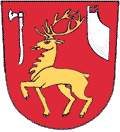                  Obec Hošťálková,  756 22  Hošťálková 3ŽÁDOST o pronájem bytu v domě zvláštního určení*)Nehodící se údaje v žádosti škrtněte                                                                                                                                                                                                                                                                      podací razítko1. Údaje o žadateli                                                                                                                        2.  Údaje o bytových poměrech žadatele3. Osoby žijící s žadatelem ve společné domácnosti: 4. Příbuzní, kteří nežijí ve společné domácnosti nebo osoby žadateli blízké:  5. Sociální služba6. Žadatel má zájem o přidělení bytu:                  1 + 0                              1 + 1        (zakroužkujte variantu)Důvody podání žádosti:Osoby, které budou žít s žadatelem po přidělení bytu ve společné domácnosti:
Jméno a příjmení:                                           .                                 Vztah k žadateli:7. Ostatní údajeProhlášení:Žadatel prohlašuje, že veškeré údaje uvedl pravdivě a bere na vědomí povinnost neprodleně ohlásit jakékoliv změny údajů uvedených v přijaté žádosti. Budou-li zjištěny údaje, které jsou odlišné od údajů uvedených v žádosti, bude jeho žádost ze seznamu žadatelů vyřazena.Žadatel svým podpisem uděluje Obci Hošťálková, IČO 00303798, souhlas se zpracováním osobních údajů dle Nařízení Evropského parlamentu a Rady (EU) č. 2016/679 ze dne 27. dubna 2016 (GDPR). Tento souhlas platí po dobu pěti let. Po této době je nutné souhlas obnovit, jinak bude žádost o byt ze seznamu žadatelů vyřazena.Žadatel byl seznámen s rozhodnutím obecní rady, že v případě přidělení bytu bude podmínkou uzavření nájemní smlouvy složení kauce (jistoty) ve výši maximálně trojnásobku  měsíčního nájemného.Dům s pečovatelskou službou je zařízení, které je určeno soběstačným osobám, jelikož klient žije samostatně v bytě na základě nájemní smlouvy. V případě potřeby a jeho zájmu lze poskytovat klientovi sociální služby, které si sám hradí, není zde však zajišťována komplexní celodenní péče. V případě zhoršení zdravotního stavu žadatel souhlasí s umístěním do domova důchodců. Dne:  ………………………………                                  Podpis žadatele:   ………………………………………VYJÁDŘENÍ LÉKAŘE ke konkrétnímu zdravotnímu stavu žadatele: Příjmení, jméno, titulPříjmení, jméno, titulPříjmení, jméno, titulRodné příjmení Datum a místo narozeníDatum a místo narozeníDatum a místo narozeníRodné čísloStátní občanstvíČíslo OPRodinný stavRodinný stavTrvalé bydliště: ulice, č.p., obec/město, PSČ,                                                                      kontaktní telefonAdresa pro doručování:Trvalé bydliště: ulice, č.p., obec/město, PSČ,                                                                      kontaktní telefonAdresa pro doručování:Trvalé bydliště: ulice, č.p., obec/město, PSČ,                                                                      kontaktní telefonAdresa pro doručování:Trvalé bydliště: ulice, č.p., obec/město, PSČ,                                                                      kontaktní telefonAdresa pro doručování:Druh důchodu: …………………………..…………………..    Příspěvek na péči – stupeň: ……………………..Jsem držitelem průkazu ZTP, ZTP/P:                                    ANO  -  NE   *)Druh důchodu: …………………………..…………………..    Příspěvek na péči – stupeň: ……………………..Jsem držitelem průkazu ZTP, ZTP/P:                                    ANO  -  NE   *)Druh důchodu: …………………………..…………………..    Příspěvek na péči – stupeň: ……………………..Jsem držitelem průkazu ZTP, ZTP/P:                                    ANO  -  NE   *)Druh důchodu: …………………………..…………………..    Příspěvek na péči – stupeň: ……………………..Jsem držitelem průkazu ZTP, ZTP/P:                                    ANO  -  NE   *)Žadatel bydlí:  vlastní dům  -  nájemní byt  -  byt v osobním vlastnictví -  podnájem -  u příbuzných   *)Velikost bytu: ………………………….….                   Výše stávajícího nájemného: ………………………………… Příjmení a jménoPříbuzenský poměr k žadateliRok narozeníTelefonPříjmení a jménoPříbuzenský poměr k žadateliRok narozeníPřesná adresa + telefonŽadatel v současné době využívá sociální službu, např. pečovatelskou službu:              ANO       NE uveďte název, druh služby: ………………………………… poskytovatel sociální služby ……………..…………..Žadatel v současné době využívá pomoci  z řad  vlastní rodiny, jiných osob, přátel :       ANO       NEŽadatel bude využívat pečovatelských služeb v pronajatém bytě:                                     ANO       NEKdo má být obeznámen v případě závažné události nebo zhoršení zdravotního stavu bude-li Vám byt pronajmut?Určená osoba se svým podpisem zavazuje, že v případě potřeby převezme o Vás péči.Příjmení a jméno:                                                Adresa:                                                 Telefon:Podpis osoby, která se zavazuje v případě potřeby převzít péči: …………………………………………..ŽadatelAnoNeJiná odpověďje orientován časem, místem, osobouje schopen chůze bez cizí pomocipoužívá kompenzační pomůckyje schopen sebeobsluhy – plně*/částečně*je schopen sám dodržovat léčebný režimmá závažné osobní nedostatky, které by narušovaly soužití obyvatel v DPS (např. alkoholismus apod.)Jiné informace o zdravotním stavu žadatele, které jsou důležité pro rozhodnutí o pronájmu bytu v DPS:Dne:                                           Podpis a razítko ošetřujícího lékaře: Jiné informace o zdravotním stavu žadatele, které jsou důležité pro rozhodnutí o pronájmu bytu v DPS:Dne:                                           Podpis a razítko ošetřujícího lékaře: Jiné informace o zdravotním stavu žadatele, které jsou důležité pro rozhodnutí o pronájmu bytu v DPS:Dne:                                           Podpis a razítko ošetřujícího lékaře: Jiné informace o zdravotním stavu žadatele, které jsou důležité pro rozhodnutí o pronájmu bytu v DPS:Dne:                                           Podpis a razítko ošetřujícího lékaře: 